Сценарий развлекательной программы «Шутка – шоу»Ведущий 1Добрый вечер, дорогие друзья! Мы приветствуем всех вас на празднике юмора, на нашей игровой программе «Шутка – шоу»Ведущий 2Традиция первоапрельских розыгрышей друзей, знакомых, родственников известна с давних времен.Похожие обычаи были уже у древних персов, римлян, индусов и многих других народов. Постепенно эта традиция распространилась по всей Европе.Ведущий 1На Руси 1 апреля всегда отмечается веселыми шутками. Обычно говорят: «Коль первого апреля не соврешь, когда ещё времечко найдешь?». Есть ещё и такая присказка на этот день: «Первый апрель – никому не верь». В нашей стране первоапрельские розыгрыши утвердились после того, как однажды жители Петербурга ранним утром были подняты с постелей тревожным набатом, обычно возвещающем о пожаре. Это было 1 апреля, но слава богу, тревога оказалась ложной. Традиция живет и теперь!Ведущий 2Первого апреля не прочь пошутить и сама природа. И своими веселыми шутками и розыгрышами люди вторят весенним капризам погоды. И мы с вами, ребята, не будем нарушать традицию и отметим этот праздник интересными и веселыми конкурсами.Ведущий 1Сегодня у нас состоится состязание команд, а также мы узнаем кто из участников сегодняшних конкурсов самый веселый.Ведущий 2Итак, мы начинаем нашу конкурсную программу.1 – й конкурсЗагадки – шуткиЧем больше ковыряешь, тем больше становится. Что это? (Дырка)Кто под проливным дождем не намочит волос? (Лысый)Почему львы едят сырое мясо? (Потому, что они не умеют готовить)Какой человек одной рукой может остановить мчащийся автомобиль?(инспектор ГИБДД?Что первым делом мы делаем утром? (Просыпаемся)Перед человеком какой профессии все люди снимают шляпу?(Парикмахером)Как далеко можно зайти в лес? (До середины, а дальше уже идешь из леса)Что принадлежит вам, но вы пользуетесь этим реже, чем другие? (Имя)Кто в буквальном смысле с головой окунается в работу? (Водолаз)2 –й конкурс«Веселая нота»Назовите песнюПесня о том, как вели себя домашние птицы, жившие у немолодой женщины. (Два веселых гуся)Песня о том, как хорошо в дождь играть на гармошке, отмечая свой день рождения (песенка крокодила Гены)Песня о трагической судьбе мирного насекомого (В траве сидел кузнечик)Песня о том, как цвет волос может влиять на взаимоотношения людей.(Рыжий, рыжий, конопатый)Песня о животных, которые, несмотря на природную трусость, пошли ночью косить траву. (Песня про зайцев)Песня про ленивого мальчика, который любил большие вещи и покушать. (Антошка)Песни братьев меньшихПредставьте, что вы животные, которые любят музыку и песню «В лесу родилась елочка» - хором:- прогавкайте;- промяукайте;- промычите;- прокудахтайте;- прокукарекайте;- прокрякайте.А теперь игра «Дракон кусает свой хвост»Все встают друг за другом и берутся за плечи стоящих впереди ребят.Первый участник – «голова дракона», последний «хвост дракона». «Голова дракона» пытается поймать «хвост», а тот уворачивается от неё.3-й конкурсЭкспромт – это импровизация.Ваше следующие задание – конкурс – экспромт. Можно говорить, петь, жестикулировать, бегать. Но действовать нужно слаженно, всей командой.Ситуации для 1 –ой команды:Вы модели на подиуме.На вашу команду напал рой комаров.Ваша команда ловит рыбу.Ситуации для 2 –ой команды:Вы дети в песочнице.Ваша команда на лугу ловит кузнечиков.Вы мастера каратэ на тренировке.Ситуация для 3-ей команды:Вы борцы сумо.Ваша команда за рулем мотоцикла.Вы балерины на сцене.Представьте мимикой, походкой, воспроизведите звуками:Встревоженного кота; восторженного кролика.Разгневанного поросенка; хмурого орла.Грустного пингвина; горячий утюг.4 конкурсКонкурс песниКомандам предстоит исполнить песни в различных музыкальных стилях.Исполнить песню «Два веселых гуся» в стиле хеви – металл.Исполнить песню «Антошка» в стиле рэп.Исполнить песню «Вместе весело шагать по просторам» в стиле поп – музыки.Исполнить песню «В лесу родилась ёлочка», как оперные певцы.Исполнить песню «В траве сидел кузнечик», как маленькие дети.Исполнить песню «Улыбка», как военный марш.Ведущий 1Какие веселые и дружные команды! Как легко они справились с такими нелегкими заданиями! Наши участники приготовили свои юмористические сценки, музыкальные пародии. Итак, домашнее задание!(Выступления ребят)Ведущий 2Спасибо за яркие, веселые, смешные выступления команд!До новых встреч!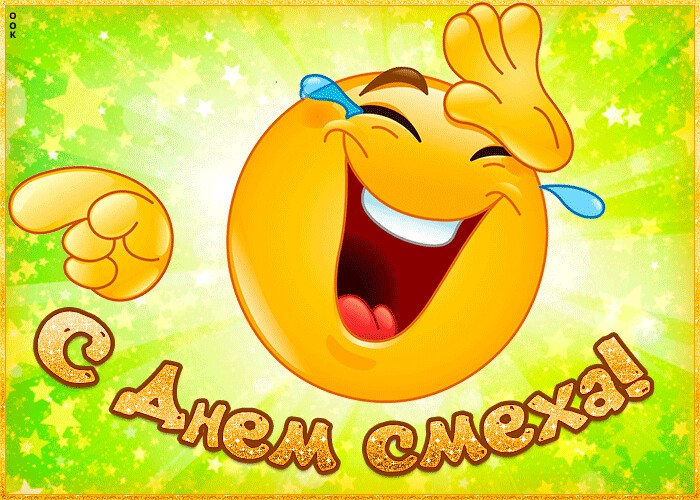 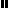 